.Dedicated to my Best Friend & Sister Annette who gave me the music & my three boys Sean, Gerard & Padraig who absolutely love this song.Intro: 16 Counts (8 secs)S1: R HEEL FWD, R TOE STRUT,  L HEEL FWD, L HEEL FWD, L TOE STRUT, R HEEL FWDEasier Option:*1&2 Tap right heel forward, Step right next to left, Tap left heel forward*3&4 Tap left heel forward, Step left next to right, Tap right heel forwardEasier Option:*5&6 Tap right heel forward, Step right next to left, Tap left heel forward*7&8 Tap left heel forward, Step left next to right, Tap right heel forwardS2: CROSS ROCK R, RECOVER, R CHASSE, CROSS ROCK L, RECOVER, L CHASSES3: ROCK BACK R, RECOVER , ½ SHUFFLE L, ROCK BACK L, RECOVER, ½ SHUFFLE RS4: ROCK BACK R, RECOVER, STEP FORWARD R, ½ PIVOT L, & STOMP L, HOLD, & WALK L,WALK RS5: L SHUFFLERESTARTS:Wall 2 Dance the first 18 counts and restart the dance facing 6:00Wall 6 Dance the first 18 counts and restart the dance facing 12:00Note:  On these walls the music kicks out a little keep dancing through the 18 counts to the restartTAG:	End of Wall 9 - Four count tag, which is the first 4 counts of the dance restarting facing 6:00A BIG thank you to dancers at JJ's weekend in Woolacoombe who helped with this danceThe Blarney Roses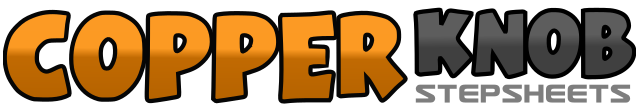 .......Count:34Wall:2Level:Improver.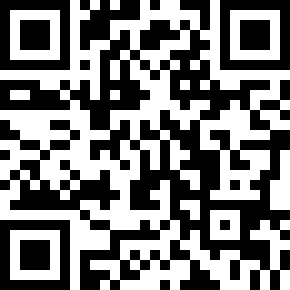 Choreographer:Maggie Gallagher (UK) - March 2012Maggie Gallagher (UK) - March 2012Maggie Gallagher (UK) - March 2012Maggie Gallagher (UK) - March 2012Maggie Gallagher (UK) - March 2012.Music:Where the Blarney Roses Grow - The Willoughby Brothers : (iTunes 79p)Where the Blarney Roses Grow - The Willoughby Brothers : (iTunes 79p)Where the Blarney Roses Grow - The Willoughby Brothers : (iTunes 79p)Where the Blarney Roses Grow - The Willoughby Brothers : (iTunes 79p)Where the Blarney Roses Grow - The Willoughby Brothers : (iTunes 79p)........1&a2Tap right heel forward ,Touch right toe next to left, Drop right heel, Tap left heel forward (slightly bending the knees3&a4Tap left heel forward, Touch left toe next to right, Drop left heel, Tap right heel forward (slightly bending the knees)5&a6Tap right heel forward ,Touch right toe next to left, Drop right heel, Tap left heel forward (slightly bending the knees)7&a8Tap left heel forward, Touch left toe next to right, Drop left heel, Tap right heel forward1-2Cross rock right over left, Recover on left,3&4Step right to right side, Step left next to right, Step right to right side5-6Cross rock left over right, Recover on right7&8Step left to left side, Step right next to left, Step left to left side1-2Rock back right, Recover on left * Restart Walls 2&63&4½ turn left stepping back on right, Step left next to right, Step back on right [6:00]5-6Rock back on left, Recover on right7&8½ turn right stepping back on left, Step right next to left, Step back on left [12:00]1-2Rock back on right, Recover on left3-4Step forward on right, ½ pivot left (weight is forward on left) [6:00]&5-6Step ball of right next to left, Stomp forward left throwing out arms to each side (at 45 degrees to body), HOLD&7-8Step right next to left, Walk forward left, Walk forward right1&2Step forward on left, Step right next to left, Step forward on left1&a2Tap right heel forward, Touch right toe next to left, Drop right heel, Tap left heel forward3&a4Tap left heel forward, Touch left toe next to right, Drop left heel, Tap right heel forward